План работы преподавателя Хохловой Н.Л. на период дистанционного обучения (31.10.2020г.)(разработан на основе действующих учебных программ, с учетом возможности дистанционного обучения)ПрограммаКлассДатаОписаниеСсылкиРесурсСольфеджиоОРПОбучение       4 года I  31.10Тема: Итоговое занятие по сольфеджио. Задание: ответить на вопросы. Тест по предмету «Сольфеджио»1. Длительность, равная двум восьмым, называется:а) половинная б) четверть в) целая г) восьмая 2. В скрипичном ключе записываются ноты: а) верхнего регистра, б)  среднего регистра,  в) среднего и верхнего регистров3.Между второй и третьей линейками в скрипичном ключе пишется нота, «спрятанная» в  слове: а) ремесло б) минор         в) фамилия г) неделя 4. Неустойчивые ступени в До-мажоре: а) си, ре, фа                              б) до, ми, соль  в) си, ре, фа, ля  г) си, фа, ля 5. Половинная нота состоит из: а) одной четверти и двух восьмых б) двух четвертей в) трёх четвертей г) пяти восьмых 6. Вводными звуками в гамме До мажор являются звуки:а) фа и ля б) си и ре в) до и ми г) ля и си На первой линейке в скрипичном ключе пишется нота,«спрятанная» в слове:                        а) мираж б) факир в) кассир г) ребятаГотовое письменное задание (только ответы, например 1. в)  сфотографировать и отправить преподавателю в ВК WhatsApp или на почту hohlova_natalya@inbox.ru Задание: спеть песенку:Д/з: В р. тетради стр. 4 и 6 аккуратно заполнить. Стр. 12 № 1 и №2 . Ответить только на вопросы 1-5 теста (см. ссылку) и самостоятельно проверить ответыОтветить на вопросы 1-5 https://learningapps.org/1749033 WhatsApp ПочтаВКМузыка и окружающий мирОРПОбучение       4 года 131.10Тема:  Выразительные средства музыки. Голоса певцов. Задание: смотреть видео (см. ссылку). В тетрадь написать название мужских и женских голосов.Д.з:  выучить название голосовВ двух словах. Оперные глдлсаhttps://www.youtube.com/watch?v=Hp-sAoU2PWYWhatsApp ПочтаВКСольфеджиоОРПОбучение       4 года III 31.10Тема: Ритм две шестнадцатых восьмая Задание: спеть песенку: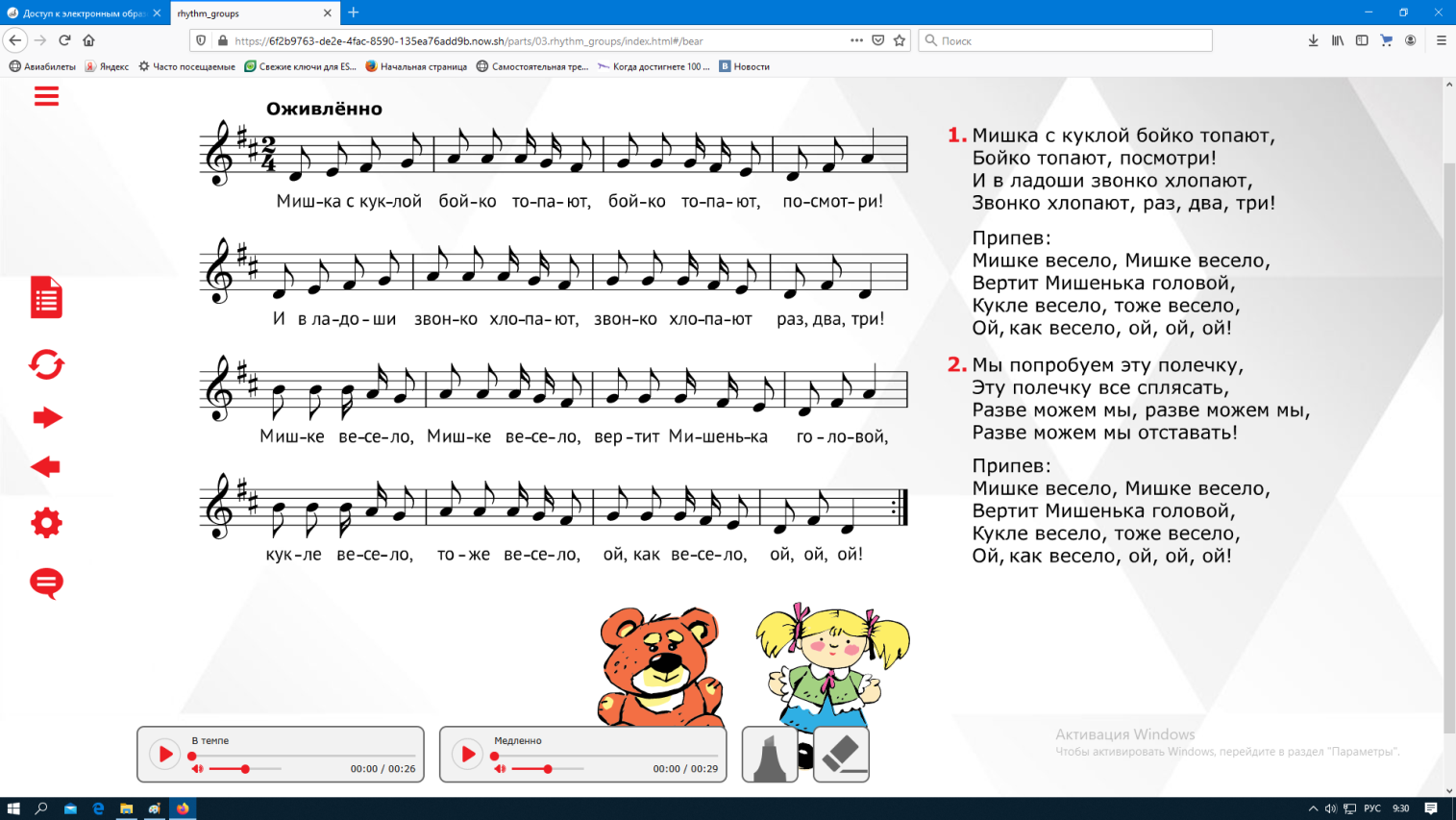 Простучать ритм с долями. Выучить определение секвенции: Секвенция-это повторение на разной высоте. Секвенции бывают восходящие и нисходящие. Переписать определение в тетрадь по сольфеджио. Найти в песне «Мишка с куклой» секвенцию. Д/з:  В р. тетради стр. 8 заполнить Ре и Си бемоль мажор. Петь караоке №222  (см. ссылку). Готовое письменное задание  сфотографировать и отправить преподавателю в ВК или на почту hohlova_natalya@inbox.ru                     Стучать ритм, переписать его в нотную тетрадь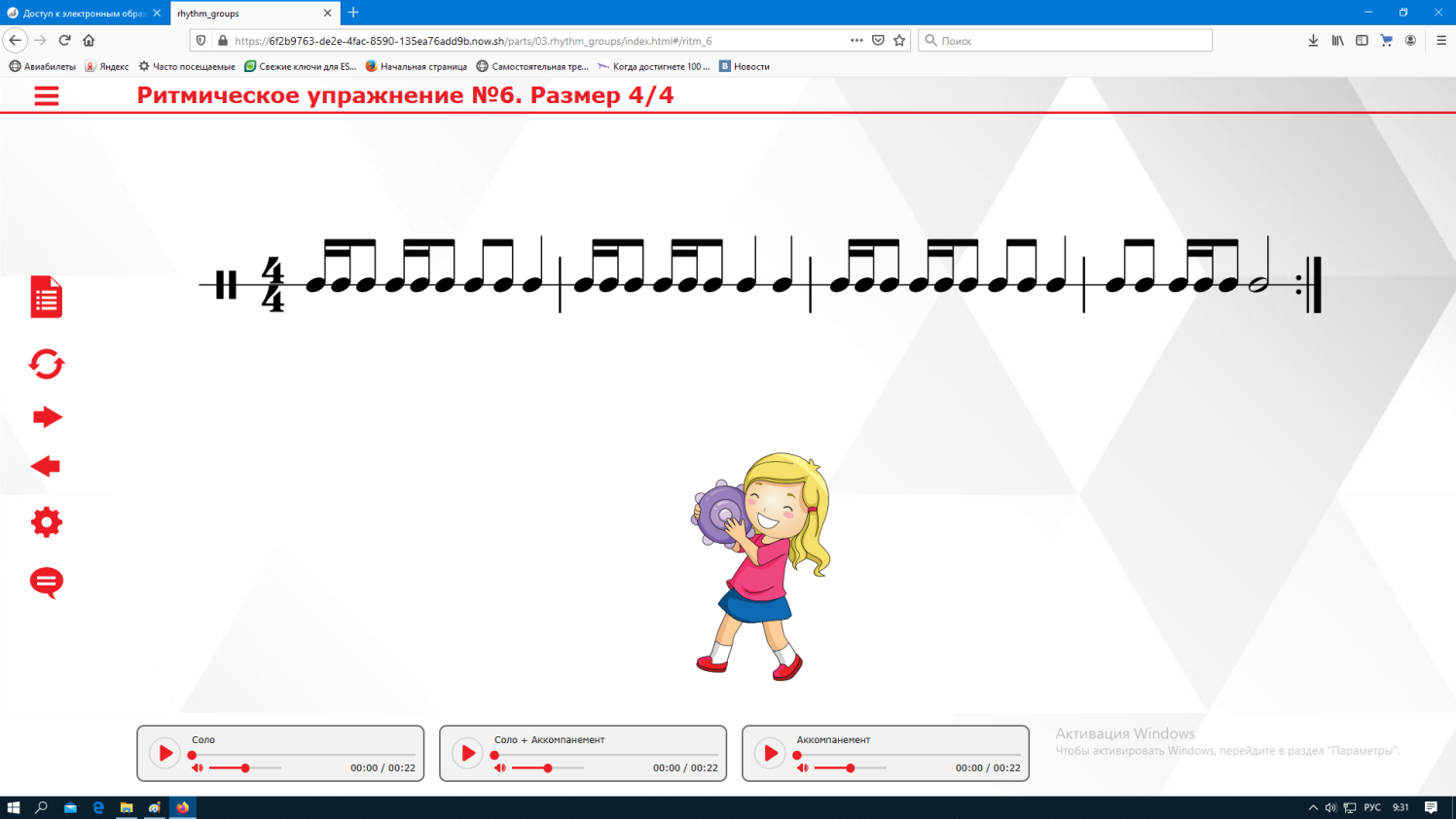 № 222https://www.youtube.com/watch?v=vvU8odFDAjQWhatsApp ПочтаВКМузыка и окружающий мирОРПОбучение       4 годаIII 31.10Тема: Итоговое занятие по творчеству Шуберта. Задание:ответить на вопросы тестаТест по творчеству Франца Шуберта1.Годы жизни Ф. Шуберта:А) 1715-1770 г. Б) 1810-1880 г. В) 1797-1828 г.2. Где Ф. Шуберт получил начальное музыкальное образование:А) в музыкальной школе Б) дома В) в консерватории3. Представителем какого музыкального направления был композитор:А) импрессионизма Б) барокко В) романтизма4. Сколько лет прожил композитор:А) 34 года Б) 31 год В) 30 лет5. Найди среди композиторов портрет Ф. Шуберта:А) Б) В)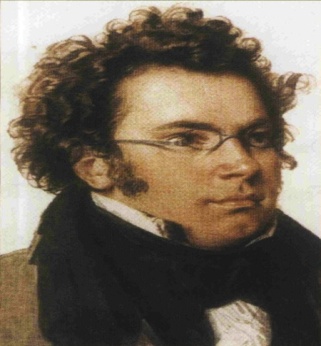 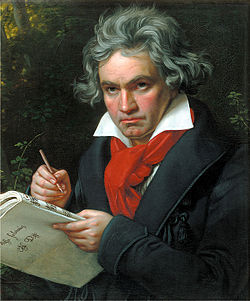 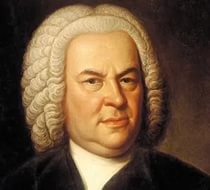 6. Сколько симфоний написал композитор:А) 9 Б) 5 В) 77. Подчеркни вокальные циклы Ф. Шуберта:«Прекрасная мельничиха», «Лесной царь», «Лебединая песня», «Зимний путь», «Скиталец».8. Какая надпись выгравирована на памятнике Ф. Шуберта:А) Память о тебе останется навсегда в наших сердцахБ) И сердцу больно, и горю нет конца.В) Смерть похоронила здесь богатое сокровище, но ещё более прекрасные надежды. 9. Сколько образов в балладе «Лесной царь»:А) 4 Б) 2 В) 510. Что в музыкальном сопровождении баллады помогает вам почувствовать драматический образ:А) пунктирный ритм Б) ритм бешеной скачки В) ритм марша11. Как звучит речь автора, отца и сына в балладе:А) вкрадчиво Б) взволновано В) завлекательноГотовое письменное задание (только ответы, например 1. А)  сфотографировать и отправить преподавателю в ВК WhatsAppили на почту hohlova_natalya@inbox.ruСольфеджиоОбучение 8 лет531.10Тема: Итоговое занятие по сольфеджио. Задание: ответить на вопросы. Тест по предмету «Сольфеджио»1. В гармоническом миноре: а) понижается VII ступень б) повышается VIступень в) повышается VII ступень2.Ключевые знаки в ми мажоре: а) фа#, до#, соль# б) си, ми, ля, ре в) фа#, до#, соль#, ре# 3. Ключевые знаки в фа миноре:а) си, ми б) фа, до, сольв) си, ми, ля, ре4.Мажорная и минорная тональности с 5 диезами при ключеа) Ля мажор и фа# минор б) Фа# мажор и ре# минорв) Си мажор и соль#минор5 .Параллельная тональность к тональности до минор: а) Ля мажор б )Ре мажор в) Ми бемоль мажор6. Главные ступени в Ми мажоре а) фа#, ля, сиб) ми, соль#, си в) ми, ля, си7. Обращения интервалов: а) Большие интервалы обращаются в большие.б) Большие интервалы не имеют обращений.в) Большие интервалы обращаются в малые.8. Выбери правильный вариант: а) Секста обращается в секунду б) Секста обращается в септиму в) Секста обращается в терцию. 10.Главные трезвучия лада: а) Строятся на I, V, VI ступеняхб) Строятся на устойчивых ступенях в) Строятся на I, IV, V ступенях11. Доминантовое трезвучие :  а) Строится на IV ступени б) Строится на VII ступени в) Строится на V ступени12. Доминантсептаккорд: а) Строится на VIIступени б) Строится на VIступени в) Строится на Vступени.Готовое письменное задание (только ответы, например 1. А)  сфотографировать и отправить преподавателю в ВК WhatsAppили на почту hohlova_natalya@inbox.ruВ рабочей тетради стр. 6, 7 заполнить всё, стр. 8 №1, №2, №5Музыкальная литература Обучение       8лет531.10Тема: Итоговое занятие по творчеству И.С. Баха. Задание: ответить на вопросы теста.Тест по творчеству И.С. Баха.Является композитором:а) России б) Италии в) Германии г) ВенгрииКакое утверждение о его творчестве верно:а) Композитор-романтик б) Композитор-философ          в) Основоположник русской классической музыкиг) Представитель «Венских классиков»И. С. Бах родился:     а) 1685г. б) 1750г. в) 1825г. д) 1870г.Вырос в семье:    а)  Придворного портного б) Профессионального    музыканта в) Адвоката г) ПослаВо время жизни композитора «Королём» инструментов считался:а) Контрабас б) Флейта в) Скрипка г) Орган6. На каком инструменте не играл И.С. Бах:а) Флейта б) Скрипка в) Саксофон г)Орган7. «Сюита» – это: а) Оркестровое выступлениеб) Определение темпав) Несколько пьес, объединённых общим названиемг)  Название пьесы И.С. Баха     8. Произведение, написанное И.С. Бахом:а) «Утро» б) «Шутка» в) «Болезнь куклы» г) «Сурок»      9. Слово «полифония» обозначает:а) Музыкальное сопровождение б) Название инструмента в) Многоголосие г) Название произведенияГотовое письменное задание (только ответы, например 1. в)  сфотографировать и отправить преподавателю в ВК WhatsApp или на почту hohlova_natalya@inbox.ru Д.з: смотреть видео. Знать события жизни и названия 4-5 сочинений И.С. БахаОстров классики. И.С.Бахhttps://www.youtube.com/watch?v=TsBztiHk1RQWhatsApp ПочтаВК